N-Peace Small Grants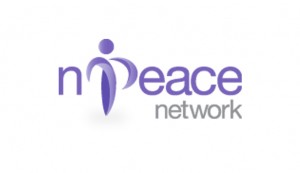 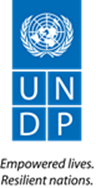 GuidelinesBackground: N-Peace is a multi-country network of peace advocates in Asia seeking to advance the women, peace & security agenda (WPS). It supports women’s leadership for conflict prevention, resolution, and peace-building, and promotes the implementation of United Nations Security Council Resolution (UNSCR) 1325 as well as the broader WPS agenda. N-Peace rests on the hypothesis that if targeted women and men are supported with increased investments in capacity and skills, they will be able to create institutional and social shifts to prioritize the inclusion and empowerment of women and girls, and change the current discourse on the roles of women in peacebuilding. N-Peace is implemented in the seven countries of the Asa-Pacific region: Afghanistan, Pakistan, Indonesia, Nepal, the Philippines, Myanmar, and Sri Lanka. N-Peace focuses on four components including the N-Peace Awards and advocacy through the N-Peace Awards campaign and knowledge sharing;Sustained engagement through national dialogues;Trainings and capacity building; andN-Peace Small Grants.Together, these components contribute to the achievement of the overall objectives of N-Peace: to support leadership of women in building peace and preventing conflicts; to provide a platform for engagement and increased dialogue between key actors furthering WPS and conflict prevention; andto promote peace and shift the narrative of women in these contexts from victims to agents of change.The small grants component is rolled out to support civil society action on the ground in implementing the women peace and security agenda and will focus on three of the four pillars of the WPS agenda including: participation - ensuring women's equal participation in the decision making process; protection - protecting and promoting the rights of women in conflict affected situations; and, prevention - preventing conflict and all forms of violence against women in conflict and post conflict situations. Grant request size should be between USD $ 5,000 - USD $ 10,000.  Duration of grants: 9 months Eligibility: CSOs who demonstrate competency in the following areas are eligible to apply: Legal Status: legal status either in the Philippines, Afghanistan, Indonesia, Nepal, Myanmar, Sri Lanka or Pakistan Mandate, policies and governance: CSOs that are under a not-for-profit mandate, clear organizational structure and share UNDPs principles of human development, particularly he principles of equality and non-discrimination; andConstituency and external support: Clear constituency and proof of partnerships with other CSOs or governmentsCapacity for Project Management: Technical, managerial, administrative and financial capacity to implement the project Categories: Category 1: Local/community level initiatives on women peace and securityThis category will help to strengthen local/community efforts to implement the women peace and security agenda. The initiative:  must respond to one of the three following areas of the WPS agenda: i) ensuring women's equal participation in the decision making process; ii) protecting and promoting the rights of women in conflict affected situations; and iii) preventing conflict and all forms of violence against women in conflict and post conflict situationsmust address local/community level challenges on women peace and securitymust have key beneficiaries of the project from community and local groups. Category 2: Cross border/regional level initiatives on women, peace, and security This category will help to strengthen cross boarder/ regional efforts to implement the women peace and security agenda.The initiative:  must respond to one of the three the following three areas of the WPS agenda: ensuring women's equal participation in the decision making process; protecting and promoting the rights of women in conflict affected situations; and preventing conflict and all forms of violence against women in conflict and post conflict situationsmust address cross border or regional level challenges on women peace and securitymust have key beneficiaries of the project from communities from more than one country.Category 3: Youth led initiatives on women peace and security  This category will help to strengthen youth led community initiatives that implement the women peace and security agenda.The initiative: must respond to one of the three following areas of the WPS agenda: i) ensuring women's equal participation in the decision making process; ii) protecting and promoting the rights of women in conflict affected situations; and iii) preventing conflict and all forms of violence against women in conflict and post conflict situationsmust be an initiative that is either led by the youth and/or target beneficiaries of the initiative must be the youth. Evaluation Criteria: Proposals passing the eligibility criteria (see above) will be scored against the following:1. Will the proposal have impact on the ground (see focus areas and priority areas)? 40 pointsa. Does the proposal address key challenges related to the women, peace and security agenda faced by the community?b. Will the project impact change in the community? c. Would key beneficiaries benefit from the project?d. Will the planned activities achieve the aims of the project?e. Can the activities be implemented with the proposed budget? f. Has the CSO demonstrated that it has capacity to implement and monitor the initiative and communicate in English? 2. Will the proposal be able to influence change in policy? 20 pointsa. Does the proposal demonstrate how it will be able to influence change in policy at the local, subnational or national level?3. Will the contents of the proposal be sustainable? 20 points a.  Is there potential for the initiative to be scaled up and rolled out locally, nationally or internationally? IMPORTANT INFORMATIONTo apply:Fill in the application form and the capacity assessment form. Send with the proof of legal status and the CVs via e-mail to n-peace@undp.org.You will receive a confirmation email once your application has been received. UNDP will sign grant agreements and disburse grant funds to the applicant organization only.
Terms and Conditions:The process by which grants are selected are outlined below: Call for applications: CSOs that meet the criteria and belong to the countries covered are invited to apply for the grants. CSOs will be encouraged to make short video submissions that can be shared online.  Constituting the independent review panel: An independent panel of judges will oversee the process which will include global and regional personalities known to the Women, Peace and Security, and/or human rights fields, including notable individuals from the private sector. Review of all proposals: All proposals will be reviewed by N-Peace and UNDP to ensure criteria are met. Online voting: CSOs who meet the criteria will be shared and the public will be invited to vote online. Each e-mail address is allowed one vote. Decision by the panel of judges: CSOs who receive the most votes under each category will be shared with the judges. The judges are expected to select CSOs under each category that most closely meet the criteria.Announcing the winners and issuing grants: The CSO winners of the N-Peace Awards will be announced online.Grant allocations: All grants will be allocated by 30 June 2018Capacity building workshop with Inclusive Security: A capacity building workshop will be conducted with the winners on WPS and project management where the projects will be developed including the logical and M&E framework in-line with UNDP rules and procedures. Results reporting at The N-Peace Gala will be held late 2018 or early 2019, at least six to nine months after the grants have been issued. It will be an opportunity for the CSOs to showcase the work done under the initiative.  Capacity building workshop will be conducted with Inclusive Security on women, peace and security following the N-Peace Gala. The AwardCSO representatives who win the awards will be invited to attend the N-Peace Gala week scheduled for late 2018 or early 2019. 